MUNICIPAL CORPORATION OF GREATER MUMBAIHinduhridaysamrat Balasaheb Thackeray Medical College, Juhu, MumbaiAPPPLICATION FOR SUBMISSION OF ORIGINAL CERTIFICATES TO THE COLLEGETo,									Date: -__________The Dean, H.B.T. Medical CollegeMr./Ms._______________________________________________All India RankNo.____________________ NEET NO. ________________Admitted Category ___________ have been provisionally selected through NEET-2022(M.B.B.S.) at Hinduhridaysamrat Balasaheb Thackeray Medical College, Mumbai.2) I am submitting my original documents with 3 set of self-attested Xerox copies to office, as under (Tick). also, I herewith submit scanned original documents in pen drive.I have not submitted following documents: -Please give me the acknowledgement for the same.Students have to submit scanned copies of all theOriginaldocuments mentioned above including Demand Draft of MBBS Tuition Fees, in separate folder with student name. Each document should be labeled separately.For e.g: Allotment Letter, Nationality certificate,Xth Passing,XIIthMark sheet etc. ( Submit Each original scanned document  should be75 kb To 150 kb inPDF format in  pen drive )  as per MUHS,Nashik guidelines.Yours faithfully,											Signature: ___________________							Mobile No.: __________________						            Res.Tel. No.___________________Dr. Manisha Khare                                      Dr. Mehra Bhoir                              Dr. Ninad GaikwadAcademic Dean (UG) &                        Professor & HOD Anatomy                 Professor & HOD ENTProfessor & HOD PathologyDr. Kishor Bisure                                         Dr. Shivaji Mane                                 Dr. Sachin SonawaneProfessor & HOD Microbiology          Professor & HOD Biochemistry     Professor & HOD ForensicMUNICIPAL CORPORATION OF GREATER MUMBAIHinduhridaysamrat Balasaheb Thackeray Medical College and Dr. R.N. Cooper General Hospital , Juhu, Mumbai 400 056)FEES FOR M.B.B.S. COURSE 2022-23MUNICIPAL CORPORATION OF GREATER MUMBAIHinduhridaysamrat Balasaheb Thackeray Medical College, Juhu, MumbaiAPPPLICATION FOR SUBMISSION OF ORIGINAL CERTIFICATES TO THE COLLEGETo,									Date: -__________The Dean, H.B.T. Medical CollegeMr./Ms. _______________________________________________All India Rank   No.____________________ NEET NO. ________________Admitted Category ___________ have been provisionally selected through NEET-2022(M.B.B.S.) at Hinduhridaysamrat Balasaheb Thackeray Medical College, Mumbai.2) I am submitting my original documents with 3 set of self-attested Xerox copies to office, as under (Tick). also, I herewith submit scanned original documents in pen drive.I have not submitted following documents: -Please give me the acknowledgement for the same.Students have to submit scanned copies of all theOriginaldocuments mentioned above including Demand Draft of MBBS Tuition Fees, in separate folder with student name. Each document should be labeled separately.For e.g: Allotment Letter, Nationality certificate,Xth Passing,XIIthMark sheet etc. ( Submit Each original scanned document  should be75 kb To 150 kb inPDF format in  pen drive )  as per MUHS,Nashik guidelines.Yours faithfully,											Signature: ___________________							Mobile No.: __________________						Res.Tel. No.___________________Dr. Manisha Khare                                         Dr. Mehra Bhoir                               Dr. Ninad GaikwadAcademic Dean (UG) &                           Professor & HOD Anatomy              Professor & HOD ENTProfessor & HOD PathologyDr. Kishor Bisure                                         Dr. Shivaji Mane                                 Dr. Sachin SonawaneProfessor & HOD Microbiology          Professor & HOD Biochemistry     Professor & HOD ForensicUNDERTAKINGName of the candidate: _____________________________________________________(as per 12th Marksheet)AIR/NEET Rank No.: __________________ AIR/NEET Roll No.: ______________________ Category under which admitted: _____________ NEET Marks: _______/720	To,The DeanHinduhridaysamrat Balasaheb Thackeray Medical CollegeJuhu, Mumbai 400 056.Subject: - M.B.B.S. admission at H. B. T. Medical College during the academic year 2022-23.Sir, Madam,	I hereby agree to confirm the rules and regulations at present in force or hereafter be made for the administration of the College, I will do nothing unworthy of the student of the college either inside of outside or anything that will interfere its orderly working and I have carefully read and understood criteria for eligibility for University Examination i.e. I) 75% attendance in lectures and 80% attendance in non-lecture teaching programme. II) Minimum of 50% score in the internal assessment in theory and practical taken together. 	I do hereby undertake to comply with the above-mentioned criteria and have noted that if I fail to fullfill the requirements as above, my form of application for admission to the University Examinations will not be accepted and I will not be sent up for the University Examinations. I Will submit the service agreement and surety bond as per rule for admission year 2022-2023 within one month from the date of issuing the form.              Subsequent to admission & payment of fess for First term, I have to pay fees and other dues every term per notification. I have noted that, I have to keep valid identity Card with me during college hours including examination time and should be produced whenever required by college authority.	I have noted that, I will not allow filling the University examination form if I fail to pay the fees as per notification. I undertake that, I will fill up B.C. freeship/scholarship form every year i.e., June/July or Immediately after result as the case may be. I have noted that I will be required to pay college tuition fees and other charges as per schedule with fine. I have noted that no individual Intimation/letter will be send in this regard.	I have kept sufficient number of certified copies of all original certificates for my use for 5 & ½ years, as original certificates are kept in the Nashik University office till completion of the Surety Bond.	The present fees are under revision and I have noted that I will have to pay the fees and other charges as per revised rate from the academic year 2022-2023 subsequent to revision.	I am completely aware that if I will cancel my admission after the Cut-off date, I have to pay the (10,00,000/-) entire course fees and the amount of security Deposit of Rs. 4000/- shall be forfetted by the corporation. 	I am completely aware that after completion of MBBS Course I have to compulsory serve the Maharashtra Government for the period of one year. Further, candidate cannot go abroad up the Five years after completion of MBBS Course.  	I am completely aware that after completion of MBBS Course I cannot break Bond by paying Rs. 10,00,000/-.Signature of the Father,				Signature of the Candidate:        Mother/Guardian& their name.				Corresponding Address		Student Telephone No / Mobile No.	:- ___________________________________		Students Email Address			:-_____________________________________		Student Native Place address		:-__________________________________________________________________________________________________________                              _____________________________________________________________________                                                                     	Mother Email address & Phone/Mobile No.	:- ___________________________________                                                                                              _____________________________________	Father Email address & Phone/Mobile No.	:- ____________________________________MUNICIPAL CORPORATION OF GREATER MUMBAIH.B.T. MEDICAL COLLEGE,JUHU,VILEPARLE(WEST),MUMBAI-400056U N D E R T A K I N G	I agree, if I am admitted to the M.B.B.S. course at any Municipal Medical College, Mumbai.  I will diligently prosecute and complete the said course at the said college and after completion of the said course I will serve the Brihan Mumbai Mahanagar Palika or the Government in such grade or remuneration as may be prescribed for a minimum period of One years and I shall not go abroad within a period of 5 years from the date of completion of the said course.  PENALTY FOR LAPSE OF SEAT	Any candidate responsible for lapse of M.B.B.S. seat will have to pay a penalty of Rs.10,00,000/- (Rupees Ten Lakhs only).  This penalty is applicable to all thosecandidate who do not join during last round or cancel seat after last round of admission.  This penalty is also applicable to any candidate resigning a seat after cutoff date for M.B.B.S. course irrespective or admission quota of the candidate.MUMBAI					Parent Signature________________ 	Student Signature  _________________						Name	___________________________						Address___________________________DATE ___________________	______________________________________HINDUHRIDAYSAMRAT BALASAHEB THACKERAYMEDICAL COLLEGE,JUHU,VILEPARLE(WEST),MUMBAI 56Shri/Miss._______________________________ is admitted provisionally at the Hinduhridaysamrat Balasaheb Thackeray Medical College on _____________	He/she is therefore directed to pay the required fees in the office of the Dean, Hinduhridaysamrat Balasaheb ThackerayMedical College,Juhu,Vile Parle(West) Mumbai today.							         Dean      H.B.T. Medical College&DR.R.N.Cooper General Hospital MUNICIPAL CORPORATION OF GREATER MUMBAIH.B.T. MEDICAL COLLEGE,JUHU,VILEPARLE(WEST),MUMBAI-400056Date:- ____________U N D E R T A K I N G(To be obtained at the beginning of each academic year by every student)	I, Shri/Smt. ________________________________________ and my  son/ daughter Mr./Miss. ________________________________________ who has been provisionally admitted to M.B.B.S. course during the academic year 2022-23 have read the relevant instructions/ regulations against ragging as well as punishments and that if my ward has been found guilty, he/ she shall be proceeded for the same.	Due to any circumstances if my war absconds/ leaves from the institute without written information to college authorities, I will not put blame on college authorities.				Signature of parent/guardian ______________Date:				(Name ________________________________ )				Signature of Student _____________________Date:				(Name _________________________________ )							          Dean      H.B.T. Medical College& DR.R.N.Cooper General Hospital STUDENT’S PROFILE(KINDLY FILL THE FORM IN THE CAPITAL LETTERS ONLY)QUOTA: STATE/ALL INDIASEX: Male/Female				DATE OF ADMISSION_______________AIR No. ---------------------------- MUNICIPAL CORPORATION OF GREATER MUMBAIH.B.T. MEDICAL COLLEGE, JUHU, VILEPARLE(WEST), MUMBAI-400056HOSTEL FACILITIES FOR BOYS AND GIRLS	Due to change in admission rules number of students from outside Mumbai has been increased, therefore, demand for Hostel Accommodation has also increased.  In these circumstances it is not possible to consider all the requests for Hostel Accommodation/ The request will be considered on the basis of availability of the accommodation.  Please contact Dr.Shivkumar Kolle (Warden Boys Hostel) Mob No.9028306005, Dr. Sarika Puri (Warden Girls Hostel) Mob. No. 9870774200 for further details after giving retention.SURETY BOND AND THE SERVICE AGREEMENT	Students are requested to go through the instruction carefully before filling the SURETY BOND AND THE SERVICE AGREEMENT.   The students seeking the admission for the year 2022-23, have to execute the Service Agreement/ Surety Bond of Rs.10,00,000/- (Rs. Ten Lakh Only)	Following documents required from Parents &Guarantor. Students should Submit the following Attested documents along with agreement bond in respect of sureties: -1)	Xerox copy Income Tax Return with Income Certificate for the year 2022-23.(SC/ST/VJNT/OBC/SBC/SEBC category students should submit xerox copy of Tahsildar Income Certificate)2)	Service Certificate, Employment Identity Card. (certified Photo Copy)3) 	Copy of Pan Card, Copy of Aadhar Card4)	Photocopy of the Ration Card/ Telephone Bill/ Rent Receipt/Assessment 	Receipt/ Shop and Establishment Certificate/ License,etc.for residential proof.5)	Recent passport size photograph.6)	In case of self-employed person not having either income tax return pan 	card, submit the copy of applicable license.ABOUT SCHORSHIP	It is mandatory to fill the scholarship form for all reserved category students and whose family income is less than or equal to Rs.800000/-. If such students do not fill the scholarship form then they will be considered in the unreserved category and they will have to pay full fees in the college.	From time to time , the college publishes scholarship notice on notice board and also sends it on the student’s Whats App group. If the student does not fill the scholarship form within period due to lack of attention to the notice, then the college will not be responsible for it.IDENTITY CARD	Identity card will be issued only after completion of all admission formalities including submission of Service Agreement Bond and Surety Bond with all requisite documents.Website:www.hbtmc.edu.inHead Clerk -	UG SECTION		Contact No. 022 – 26207254, Ext. No.215, 219MUNICIPAL CORPORATION OF GREATER MUMBAIHinduhridaysamrat Balasaheb Thackeray Medical College and Dr. R.N.Cooper General Hospital,Juhu, Mumbai 400 056)Date Of Admission ________________Admission Round _________________To,Head Clerk (Cash)Name of the candidate___________________________________________________AIR No. _______________ Admitted Category ________________Original documents submitted.Please collect required DD, admission form fees & give admission form.                           Clerk                                                                               Head Clerk                     (Under Graduate)		                                            (Under Graduate)				THE OFFICE NAME:								OUTWARD NO. & Date:TO WHOME IT MAY CONCERN CERTIFICATEThis is to certify that, the Caste Certificate No.	Dated	issued to Mr./Miss.	           By the Tahsildar/Magistrate/	is Valid.           Further, it is stated that there is no provision of issuing separate Caste Validity Certificate                   in  ________ ________   	State.Office Seal/Stamp	Signature of Tahsildar/Magistrate/Issuing Authority					   ANNEXURE–“H”Note:A candidate must be medically fit tounder go the professional course applied for. The medical fitness must be certified be certified by a Registered Medical Practitioner in the prescribed Proforma,as given belowon a Letterhead.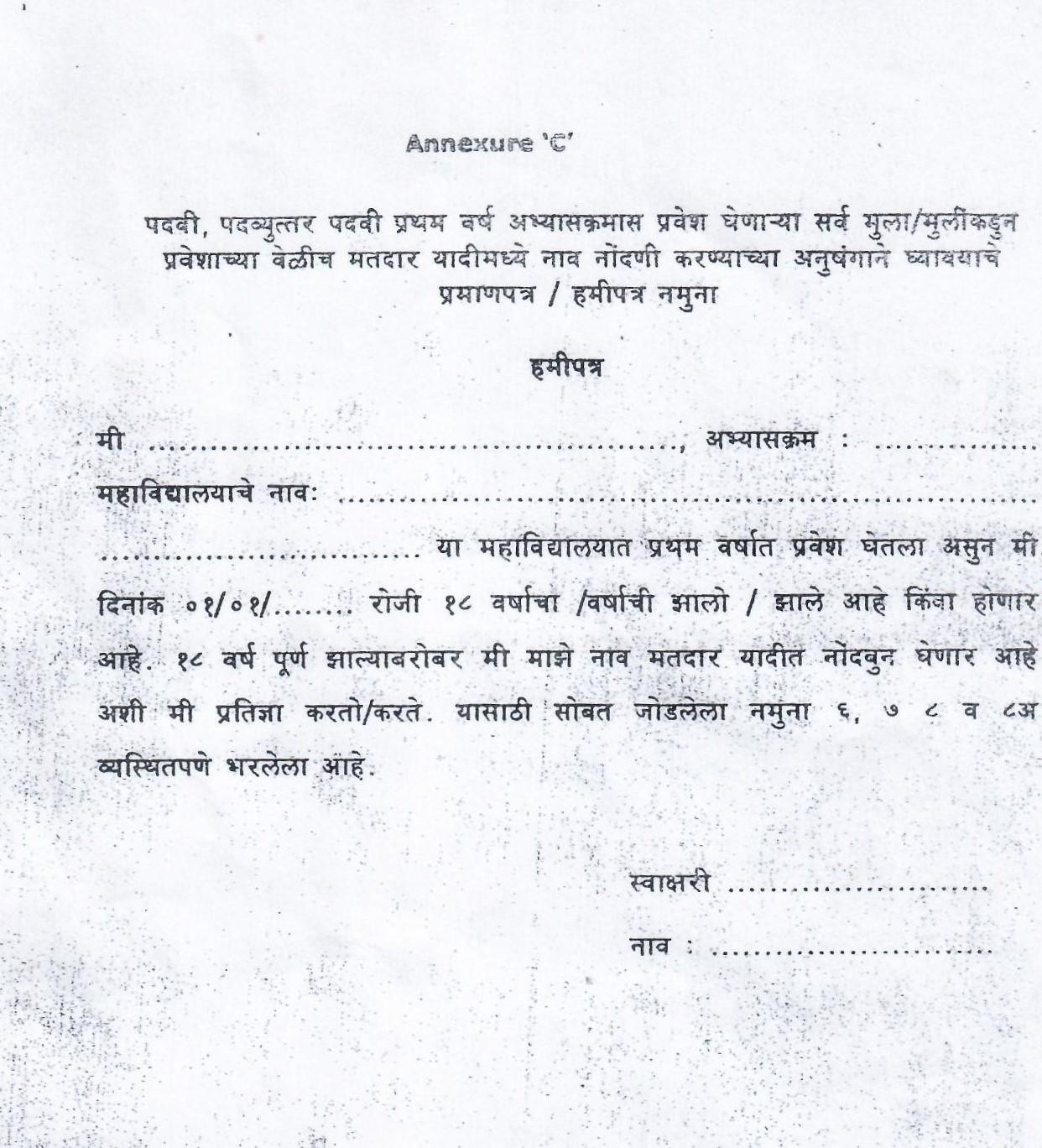 Sr. No.Original Documents with 3 set of attested Xerox copiesStudent Use (Tick)Office Use(MANDATORY DOCUMENTS) FOR RESERVED AND UNRESERVED CATEGORY CANDIDATES1Admit Card of NEET UG-20222Copy of Online Application Form (Latest) filled on www.mahacet.org3NEET UG-2022 Mark sheet 4Selection/Allotment Letter from Competent Authority (DMER)/(15% AIQ Prov.Allotment letter)5Nationality Certificate issued by District Magistrate/Addl. District Magistrate or Metropolitan Magistrate (Competent Authority for issue of such Certificate)/ valid Indian Passport/ School Leaving Certificate of HSC/12th Std. indicating the nationality of the candidate as ‘Indian’6Domicile Certificate issued by District Magistrate/Metropolitan Magistrate/Addl. District Magistrate or Competent Authority for issue of such Certificate.7S.S.C (or equivalent)passing certificate (for Date of Birth)8H.S.C (or equivalent)examination Mark Sheet9H.S.CPassing Certificate (mandatory for 12th passed before academic year 2022) *10College (12th) Leaving/ Transfer Certificate11Migration Certificate/ Transference certificate (mandatory for 12th passed from other then Maharashtra State board)12Student Affidavit for Educational Gap (Affidavit from Students)13Aadhar Card14Medical Fitness Certificate (As per DMER Format- Annexure 15Student Report of Blood (Hemogram or C.B.C.)16Ration Card 17Student Election Card Copy (If not fill annexure ‘C’ attached)18Student PAN Card Copy 19Proof of Current Residential Address Electric bill, etc.20Demand Drafts MANDATORY DOCUMENTS FOR CONSTITUTIONAL RESERVED CATEGORY CANDIDATES21Caste Certificate issued by authority from within the State of Maharashtra22Caste Validity Certificate (If your state do not issue CVC, you have to submit the letter from Competent Authority as per attached proforma)23Non-Creamy Layer Certificate valid upto 31/03/2023 (For VJ, NT1, NT2, NT3, & OBC including SBC) Not required for SC and ST.24Income Certificate for the year 2021-22 from competent authority (SC, ST, NT-1,2,3, VJ/OBC/SBC/SEBC & EWS category students should submit Tahsildar Income Certificate for FREESHIP/SCHOLARSHIP Purpose)MANDATORY DOCUMENTS FOR PWD CATEGORY CANDIDATES25Disability Certificate of Authorized Medical Board as per National Testing Agency MCC. Any certificate issued by authorities other than Authorized Medical board is NOT valid.MANDATORY DOCUMENTS FOR EWS CATEGORY CANDIDATES26Recent Eligibility Certificate for EWS category issued by Competent Authority as per State Government Format.                                                                                                           Certificate in Central Government format will not be accepted.MANDATORY DOCUMENTS FOR HILLY AREA CATEGORY CANDIDATES27Domicile Certificate of the parent stating that he/she is domicile in the village declared as a Hilly area specified in the Table for the respective Regions. The candidate should pass SSC/HSC (or equivalent) examination from School/Junior College situated in the hilly area of his/her parent’s domicile or if not so, at the most, from a School/Junior College situated in the taluka of his/her parents’ domicile.28Proof showing that candidate has passed SSC/HSC from the same Tehsil/Taluka in the hilly area of his/her parents’ domicile. i.e SSC/HSC passing certificate of School leaving certificate.MANDATORY DOCUMENTS FOR D-1 CATEGORY CANDIDATES29Certificate of parent form Zillah Sainik Board30Domicile certificate of parent, it should be from within state of MaharashtraMANDATORY DOCUMENTS FOR D-2 CATEGORY CANDIDATES31Certificate of parent from competent authority form Defence services stating that parent is serving as per Army/Navy/Air force act.32Domicile certificate of parent, it should be from within state of MaharashtraMANDATORY DOCUMENTS FOR D-3 CATEGORY CANDIDATES33Certificate of parent from competent authority from Defence services stating that parent is serving as per Army/Navy/Air force act & transferred and posted in the state of Maharashtra.  Domicile certificate of parent of other than Maharashtra is only accepted.Sr.No.DD NoDateRsBank Name & Branch1234567Sr. No.Type of feesOpen CategoryFees in Rs.Economically Weaker SectionFees in Rs.Reserve CategoryFees in Rs.ACollege Fees D.D. in favour of "BRIHANMUMBAI MUNICIPAL CORPORATION"Payable at MUMBAI123200/-66050/-8900/-B(Gymkhana + MUHS) Fees D.D. must be in favour of "Dean H.B.T Medical College" Payable at Mumbai.Rs.5770/--Rs.5770/--Rs.5770/--CCollege Deposit D.D. must be in favour of "BRIHANMUMBAI MUNICIPAL CORPORATION" Payable at Mumbai.Rs.4,000/-Rs.4,000/-Rs.4,000/-DAdmission Form Fee (Cash-Nonrefundable)Rs.590/-Rs.590/-Rs.590/-AFTER COMPLETION OF ADMISSION PROCESSAFTER COMPLETION OF ADMISSION PROCESSAFTER COMPLETION OF ADMISSION PROCESSAFTER COMPLETION OF ADMISSION PROCESSAFTER COMPLETION OF ADMISSION PROCESSEHostel Deposit D.D. must be in favour of "BRIHANMUMBAI MUNICIPAL CORPORATION" Payable at Mumbai. (After confirmation of Hostel)Rs.3000/-Rs.3000/-Rs.3000/-FHostel Fees for 6 months(Non-refundable) D.D. must be in favour of "BRIHANMUMBAI MUNICIPAL CORPORATION" Payable at Mumbai.Rs.2120/-Rs.2120/-Rs.2120/-GBond Form Fee (Cash-Nonrefundable) (After Admission Process-Only confirmed students)Rs.118/-Rs.118/-Rs.118/-HAdmission Cancellation Fee (Cash-Non refundable)Rs.1500/-Rs.1500/-Rs.1500/-Sr. No.Original Documents with 3 set of attested Xerox copiesStudent Use (Tick)Office Use(MANDATORY DOCUMENTS) FOR RESERVED AND UNRESERVED CATEGORY CANDIDATES1Admit Card of NEET UG-20222Copy of Online Application Form (Latest) filled on www.mahacet.org3NEET UG-2022 Mark sheet 4Selection/Allotment Letter from Competent Authority (DMER)/(15% AIQ Prov.Allotment letter)5Nationality Certificate issued by District Magistrate/Addl. District Magistrate or Metropolitan Magistrate (Competent Authority for issue of such Certificate)/ valid Indian Passport/ School Leaving Certificate of HSC/12th Std. indicating the nationality of the candidate as ‘Indian’6Domicile Certificate issued by District Magistrate/Metropolitan Magistrate/Addl. District Magistrate or Competent Authority for issue of such Certificate.7S.S.C (or equivalent)passing certificate (for Date of Birth)8H.S.C (or equivalent)examination Mark Sheet9H.S.CPassing Certificate (mandatory for 12th passed before academic year 2022) *10College (12th) Leaving/ Transfer Certificate11Migration Certificate/ Transference certificate (mandatory for 12th passed from other then Maharashtra State board)12Student Affidavit for Educational Gap (Affidavit from Students)13Aadhar Card14Medical Fitness Certificate (As per DMER Format- Annexure 15Student Report of Blood (Hemogram or C.B.C.)16Ration Card 17Student Election Card Copy (If not fill annexure ‘C’ attached)18Student PAN Card Copy 19Proof of Current Residential Address Electric bill, etc.20Demand Drafts MANDATORY DOCUMENTS FOR CONSTITUTIONAL RESERVED CATEGORY CANDIDATES21Caste Certificate issued by authority from within the State of Maharashtra22Caste Validity Certificate (If your state do not issue CVC, you have to submit the letter from Competent Authority as per attached proforma)23Non-Creamy Layer Certificate valid up to 31/03/2023 (For VJ, NT1, NT2, NT3, & OBC including SBC) Not required for SC and ST.24Income Certificate for the year 2021-22 from competent authority (SC, ST, NT-1,2,3, VJ/OBC/SBC/SEBC & EWS category students should submit Tahsildar Income Certificate for FREESHIP/SCHOLARSHIP Purpose)MANDATORY DOCUMENTS FOR PWD CATEGORY CANDIDATES25Disability Certificate of Authorized Medical Board as per National Testing Agency MCC. Any certificate issued by authorities other than Authorized Medical board is NOT valid.MANDATORY DOCUMENTS FOR EWS CATEGORY CANDIDATES26Recent Eligibility Certificate for EWS category issued by Competent Authority as per State Government Format.                                                                                                           Certificate in Central Government format will not be accepted.MANDATORY DOCUMENTS FOR HILLY AREA CATEGORY CANDIDATES27Domicile Certificate of the parent stating that he/she is domicile in the village declared as a Hilly area specified in the Table for the respective Regions. The candidate should pass SSC/HSC (or equivalent) examination from School/Junior College situated in the hilly area of his/her parent’s domicile or if not so, at the most, from a School/Junior College situated in the taluka of his/her parents’ domicile.28Proof showing that candidate has passed SSC/HSC from the same Tehsil/Taluka in the hilly area of his/her parents’ domicile. i.e SSC/HSC passing certificate of School leaving certificate.MANDATORY DOCUMENTS FOR D-1 CATEGORY CANDIDATES29Certificate of parent form Zillah Sainik Board30Domicile certificate of parent, it should be from within state of MaharashtraMANDATORY DOCUMENTS FOR D-2 CATEGORY CANDIDATES31Certificate of parent from competent authority form Defence services stating that parent is serving as per Army/Navy/Air force act.32Domicile certificate of parent, it should be from within state of MaharashtraMANDATORY DOCUMENTS FOR D-3 CATEGORY CANDIDATES33Certificate of parent from competent authority from Defense services stating that parent is serving as per Army/Navy/Air force act & transferred and posted in the state of Maharashtra.  Domicile certificate of parent of other than Maharashtra is only accepted.Sr.No.DD NoDateRsBank Name & Branch1234567     Student   PhotographSR.NO.PARTICULARS1Last Name2First Name3Middle Name4Mother Name5Name of the Student as per Last Qualifying Degree6NAME IN MARATHI7Date of Admission8ROUND NO.9Address For Correspondence*10Email ID*11Mobile12Gender*13Date of Birth *14PLACE OF BIRTH15Nationality*16Country*17Aadhaar Card Number18Do You Have Voting Card?19Voter ID*20Physically Handicapped*21Category of the Student22Admitted under Category23Domicile State24Do You Have Caste Certificate?25Do You Have Caste Validity Certificate?26Do You Have NCL Certificate?27Non Creamy Layer Validity Date28Type of Quota (All India/General/Reservation)29Special Reservation (PWD/HILLY AREA/ DEFENCE)30Other Reservation Details31ALL INDIA RANK32NEET Marks*33NEET Percentile34Name of HSC / CBSC / ICSE Board*35HSC / CBSC / ICSE Board Registration No36HSC College Name37Month & Year of Passing38Marks in English39Marks in Physics40Marks in Chem/Math/Comp. Sci.(BASLP)41Marks in Biology / Maths (BP&O)42Total Marks(Phy/Chem/Math/Bio)Grand Total44Percentage45Student Blood Group46SSC School Name47SSC Month & Year of PassingSr.No.Bank Name & BranchDD NoDateMICR CodeRs.1234567CERTIFICATEOFMEDICALFITNESSThis is	to	certify	that	I	have	conducted	clinical	examination	of Dr...................................................................................................whoisdesirousofadmissiontoHealth Science Courses.He/shehasnotgivenanypersonalhistoryofanydiseaseincapacitatinghim/herto undergo the professional course. Also, on clinical examination it has been found that he/she is medically fit to under go the professional course.Absence of any in capacitating and/or progressive systematic disease/disorder/condition,Absence of any disability of upper limb/s,Absence of any major visual/auditory disability,Absence of psychosis/neurosis/mental retardation,Ability to maintain erect posture,Reasonable manual dexterity.Though, following deviations have been revealed, in my opinion, these are notimpediments to pursue a career as a medica l/ Dental / Ayurved / Unani / Occupational Therapy / Physiotherapy / Audiology & Speech, Language Pathology / Prosthetics & Orthotics / BSc Nursing. (Strike, which is not applicable):CERTIFICATEOFMEDICALFITNESSThis is	to	certify	that	I	have	conducted	clinical	examination	of Dr...................................................................................................whoisdesirousofadmissiontoHealth Science Courses.He/shehasnotgivenanypersonalhistoryofanydiseaseincapacitatinghim/herto undergo the professional course. Also, on clinical examination it has been found that he/she is medically fit to under go the professional course.Absence of any in capacitating and/or progressive systematic disease/disorder/condition,Absence of any disability of upper limb/s,Absence of any major visual/auditory disability,Absence of psychosis/neurosis/mental retardation,Ability to maintain erect posture,Reasonable manual dexterity.Though, following deviations have been revealed, in my opinion, these are notimpediments to pursue a career as a medica l/ Dental / Ayurved / Unani / Occupational Therapy / Physiotherapy / Audiology & Speech, Language Pathology / Prosthetics & Orthotics / BSc Nursing. (Strike, which is not applicable):Address of the Registered Medical PractitionerDateSignatureAddress of the Registered Medical PractitionerDateNameAddress of the Registered Medical PractitionerDateRegistration No.Address of the Registered Medical PractitionerDateSeal of Registered Medical Practitioner